	Ad ve Soyad	Danışman Öğretim Üyesi	İmza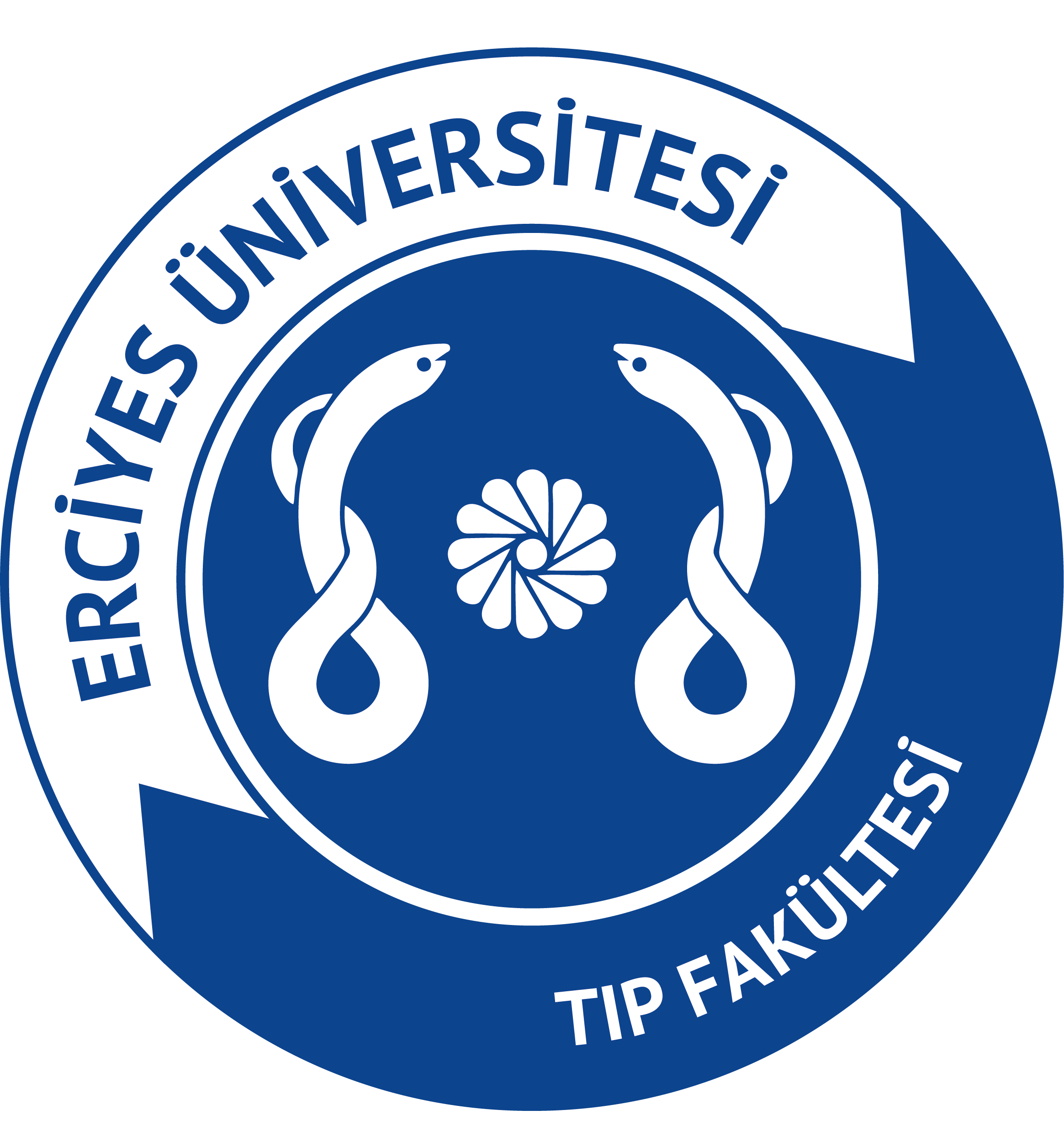 T.C.ERCİYES ÜNİVERSİTESİTIP FAKÜLTESİUZMANLIK TEZİ (ÜÇ) AYLIK DEĞERLENDİRME FORMUUzmanlık Öğrencisi Adı Soyadı:Anabilim Dalı:Tez Başlığı:Uzmanlık Eğitimine Başlama Tarihi:…../…../20…Tarih ve Rapor No:…../…../20….                 Rapor No: ………….  Gelişme RaporuTez Gelişimi Bilgileri:               Tez çalışmasına henüz başlanmamıştır.Tez Gelişimi Bilgileri:               Tez çalışmasına başlanmıştır.Tez Gelişimi Bilgileri:               Planlama aşamasındaTez Gelişimi Bilgileri:               Yürütme AşamasındaTez Gelişimi Bilgileri:               Yazım aşamasındaTez Gelişimi Bilgileri:               Tamamlanmıştır.Yürütülen Tez İçinVeri Toplama            Başlanmadı                                 Devam ediyor                        TamamlandıLaboratuvar İşlemleri                      Gerekli değil                            Başlanmadı                      Devam ediyor                          Tamamlandı          Analiz:                Başlanmadı                       Devam ediyor                       TamamlandıTez Yazımı:                Başlanmadı                       Devam ediyor                        TamamlandıDeğerlendirme                 Devam ediyorDeğerlendirme                Tezde konu başlığı/amaç ve/veya kapsam değişikliği gereklidir.Değerlendirme                 Ek süre gereklidir.İlk Tez Belirlendiği Onay Tarihi…./…./20…